Тема 2. ВідсоткиДомашнє завдання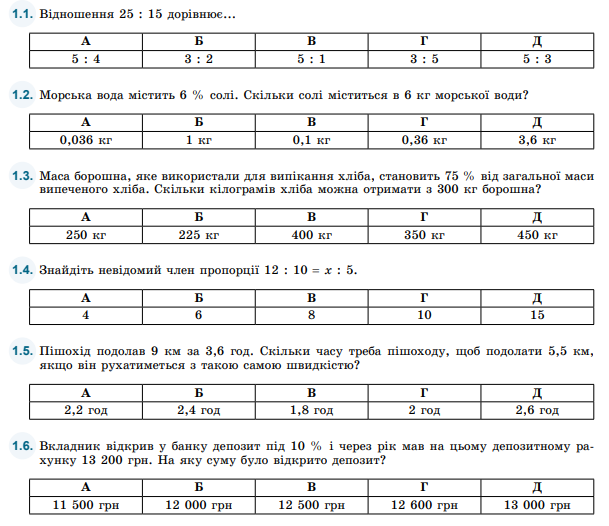 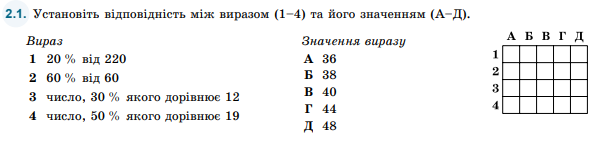 